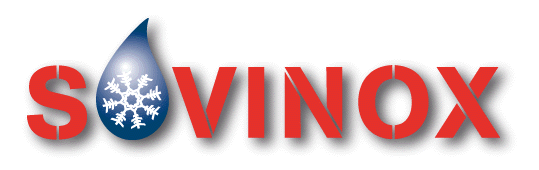 INTERVALL DRIFT AV VANNPUMPE FOR VANNKJØLER PL 170-260-260MNå kan man legge i SOVINOX vannkjøleren varme varer rett før kjøkkenet stenger om ettermiddagen og kunne ta opp ferdig nedkjølte varer om morgenen. Dette uten at det går hull på posene i løpet av natten. Vi har nå laget en tilleggsfunksjon som vi kaller for intervall. Med intervallfunksjonen vil vannpumpen gå kontinuerlig i 3 timer og deretter vil pumpen gå 1 minutt to ganger pr. time. Dette vil kunne la seg ettermontere på eksisterende vannkjølere og også kunne leveres ferdig fra fabrikk.Kontakt oss for nærmere detaljer